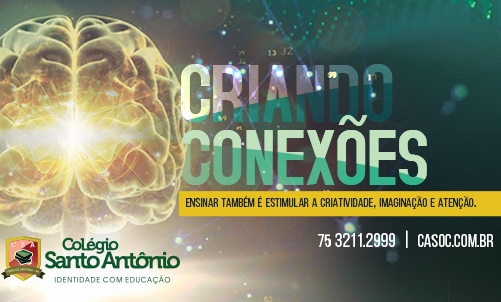 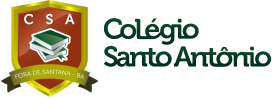 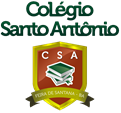 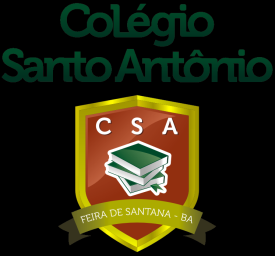 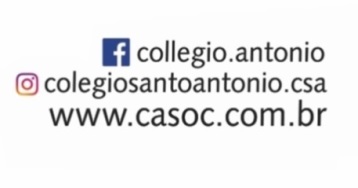 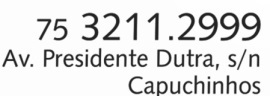 SIMULADO DESAFIO ENEMSIMULADO DESAFIO ENEMDATADISCIPLINAS20/03Linguagens, Códigos e suas Tecnologias e Redação, Ciências Humanas e suas Tecnologias.21/03Matemática e suas Tecnologias e Ciências da natureza e suas Tecnologias.SIMULADOS SIMULADOS SIMULADOS DATADISCIPLINASPESO05/05   Português (15 questões), Língua Estrangeira e Literatura (13 questões cada), História da Arte (7 questões), Geografia e História (10 questões cada), Filosofia e Sociologia (8 questões cada) e Atualidades (6 questões) + Redação.3,009/05Matemática (20 questões), Geometria (10 questões), Física, Química e Biologia (15 questões cada).3,0LINGUA PORTUGUESAGEOGRAFIAINGLÊSREDAÇÃO MATEMÁTICAPARCIAL/GLOBAL/SIMULADO- Leitura e interpretação de textos diversos- PronomesEmprego dos pronomes enquanto elementos de coesão textual- Estudo dos verbosEmprego das formas verbaisRegência verbal- Termos essenciais da oração: estudo do sujeitoTipos de sujeito e sua relação de concordância com o verbo da oraçãoPARCIAL- Evolução do pensamento geográfico- Sistemas econômicos GLOBAL- Evolução do pensamento geográfico - Sistemas econômicos - Velha ordem mundial (Guerra Fria)SIMULADO - Todos os conteúdos do cicloPARCIAL- Review of verbsGLOBAL- Review sufixos e prefixos- Simple Future- Future ContinuousSIMULADO- Irregular verbs- Presentperfect- AdverbsPARCIAL- Estrutura do texto dissertativo-argumentativoGLOBAL- Coesão textualSIMULADO- Produção textual (dissertação)PARCIAL/GLOBAL/SIMULADO- Sequências numéricas:Lei de formação- Progressão aritméticaDefinição; Classificação; Notações especiais; Fórmula do termo geral; Interpolação aritmética; Soma dos termos.- Progressão geométrica:Definição; Classificação; Notações especiais; Fórmula do termo geral; Interpolação geométrica; Produto dos termos; Soma dos termos de uma P.G. finita; Soma dos termos de uma P.G. infinita.- Matrizes e Determinantes;- Sistemas lineares:Equações lineares; Sistema Linear; Classificação de um sistema quanto ao número; Sistema normal; Regra de Crammer; Discussão do sistemaPARCIAL/GLOBAL/SIMULADO- Leitura e interpretação de textos diversos- PronomesEmprego dos pronomes enquanto elementos de coesão textual- Estudo dos verbosEmprego das formas verbaisRegência verbal- Termos essenciais da oração: estudo do sujeitoTipos de sujeito e sua relação de concordância com o verbo da oraçãoPARCIAL- Evolução do pensamento geográfico- Sistemas econômicos GLOBAL- Evolução do pensamento geográfico - Sistemas econômicos - Velha ordem mundial (Guerra Fria)SIMULADO - Todos os conteúdos do cicloPARCIAL- Review of verbsGLOBAL- Review sufixos e prefixos- Simple Future- Future ContinuousSIMULADO- Irregular verbs- Presentperfect- AdverbsHISTÓRIAPARCIAL/GLOBAL/SIMULADO- Sequências numéricas:Lei de formação- Progressão aritméticaDefinição; Classificação; Notações especiais; Fórmula do termo geral; Interpolação aritmética; Soma dos termos.- Progressão geométrica:Definição; Classificação; Notações especiais; Fórmula do termo geral; Interpolação geométrica; Produto dos termos; Soma dos termos de uma P.G. finita; Soma dos termos de uma P.G. infinita.- Matrizes e Determinantes;- Sistemas lineares:Equações lineares; Sistema Linear; Classificação de um sistema quanto ao número; Sistema normal; Regra de Crammer; Discussão do sistemaPARCIAL/GLOBAL/SIMULADO- Leitura e interpretação de textos diversos- PronomesEmprego dos pronomes enquanto elementos de coesão textual- Estudo dos verbosEmprego das formas verbaisRegência verbal- Termos essenciais da oração: estudo do sujeitoTipos de sujeito e sua relação de concordância com o verbo da oraçãoPARCIAL- Evolução do pensamento geográfico- Sistemas econômicos GLOBAL- Evolução do pensamento geográfico - Sistemas econômicos - Velha ordem mundial (Guerra Fria)SIMULADO - Todos os conteúdos do cicloPARCIAL- Review of verbsGLOBAL- Review sufixos e prefixos- Simple Future- Future ContinuousSIMULADO- Irregular verbs- Presentperfect- AdverbsPARCIAL/GLOBAL/SIMULADO- O iluminismo e a independência dos EUA- A mineração na América portuguesa- Independência dos EUA- A França revolucionária e o império napoleônico- Independências hispano-americanas- Processo de emancipação política brasileira PARCIAL/GLOBAL/SIMULADO- Sequências numéricas:Lei de formação- Progressão aritméticaDefinição; Classificação; Notações especiais; Fórmula do termo geral; Interpolação aritmética; Soma dos termos.- Progressão geométrica:Definição; Classificação; Notações especiais; Fórmula do termo geral; Interpolação geométrica; Produto dos termos; Soma dos termos de uma P.G. finita; Soma dos termos de uma P.G. infinita.- Matrizes e Determinantes;- Sistemas lineares:Equações lineares; Sistema Linear; Classificação de um sistema quanto ao número; Sistema normal; Regra de Crammer; Discussão do sistemaPARCIAL/GLOBAL/SIMULADO- Leitura e interpretação de textos diversos- PronomesEmprego dos pronomes enquanto elementos de coesão textual- Estudo dos verbosEmprego das formas verbaisRegência verbal- Termos essenciais da oração: estudo do sujeitoTipos de sujeito e sua relação de concordância com o verbo da oraçãoPARCIAL- Evolução do pensamento geográfico- Sistemas econômicos GLOBAL- Evolução do pensamento geográfico - Sistemas econômicos - Velha ordem mundial (Guerra Fria)SIMULADO - Todos os conteúdos do cicloLITERATURAPARCIAL/GLOBAL/SIMULADO- O iluminismo e a independência dos EUA- A mineração na América portuguesa- Independência dos EUA- A França revolucionária e o império napoleônico- Independências hispano-americanas- Processo de emancipação política brasileira PARCIAL/GLOBAL/SIMULADO- Sequências numéricas:Lei de formação- Progressão aritméticaDefinição; Classificação; Notações especiais; Fórmula do termo geral; Interpolação aritmética; Soma dos termos.- Progressão geométrica:Definição; Classificação; Notações especiais; Fórmula do termo geral; Interpolação geométrica; Produto dos termos; Soma dos termos de uma P.G. finita; Soma dos termos de uma P.G. infinita.- Matrizes e Determinantes;- Sistemas lineares:Equações lineares; Sistema Linear; Classificação de um sistema quanto ao número; Sistema normal; Regra de Crammer; Discussão do sistemaGEOMETRIAPARCIAL- Evolução do pensamento geográfico- Sistemas econômicos GLOBAL- Evolução do pensamento geográfico - Sistemas econômicos - Velha ordem mundial (Guerra Fria)SIMULADO - Todos os conteúdos do cicloLITERATURAPARCIAL/GLOBAL/SIMULADO- O iluminismo e a independência dos EUA- A mineração na América portuguesa- Independência dos EUA- A França revolucionária e o império napoleônico- Independências hispano-americanas- Processo de emancipação política brasileira PARCIAL/GLOBAL/SIMULADO- Sequências numéricas:Lei de formação- Progressão aritméticaDefinição; Classificação; Notações especiais; Fórmula do termo geral; Interpolação aritmética; Soma dos termos.- Progressão geométrica:Definição; Classificação; Notações especiais; Fórmula do termo geral; Interpolação geométrica; Produto dos termos; Soma dos termos de uma P.G. finita; Soma dos termos de uma P.G. infinita.- Matrizes e Determinantes;- Sistemas lineares:Equações lineares; Sistema Linear; Classificação de um sistema quanto ao número; Sistema normal; Regra de Crammer; Discussão do sistemaPARCIAL/GLOBAL/SIMULADO- Geometria Plana Revisão Geral:Triângulos, Ângulos, Polígonos, Teorema de Thales, Semelhança de Triângulos, Áreas das Principais Figuras Planas- Geometria espacial de posiçãoPARCIAL- Evolução do pensamento geográfico- Sistemas econômicos GLOBAL- Evolução do pensamento geográfico - Sistemas econômicos - Velha ordem mundial (Guerra Fria)SIMULADO - Todos os conteúdos do cicloPARCIAL/GLOBAL/SIMULADO- Realismo:A sociedade no centro da literatura, o Realismo em Portugal e o Realismo no Brasil (Machado de Assis)- Naturalismo:A aproximação entre ciência e literatura e o Naturalismo no Brasil- Parnasianismo:O projeto literário parnasiano, temas e modelos literários e a tríade parnasianaPARCIAL/GLOBAL/SIMULADO- O iluminismo e a independência dos EUA- A mineração na América portuguesa- Independência dos EUA- A França revolucionária e o império napoleônico- Independências hispano-americanas- Processo de emancipação política brasileira PARCIAL/GLOBAL/SIMULADO- Sequências numéricas:Lei de formação- Progressão aritméticaDefinição; Classificação; Notações especiais; Fórmula do termo geral; Interpolação aritmética; Soma dos termos.- Progressão geométrica:Definição; Classificação; Notações especiais; Fórmula do termo geral; Interpolação geométrica; Produto dos termos; Soma dos termos de uma P.G. finita; Soma dos termos de uma P.G. infinita.- Matrizes e Determinantes;- Sistemas lineares:Equações lineares; Sistema Linear; Classificação de um sistema quanto ao número; Sistema normal; Regra de Crammer; Discussão do sistemaBIOLOGIAFILOSOFIAQUÍMICASOCIOLOGIAATUALIDADESPARCIAL/  GLOBAL/  SIMULADOBIOLOGIA I- As Origens da Genética- Lei da Segregação genética (1ª lei de Mendel)- Relação entre genótipo e fenótipo Heranças: recessivas e dominantesDominância completa e incompletaCodominância; Pleiotropia; alelos letais; alelos múltiplos- Genética e Genética após Mendel- Variação descontínua- Norma de reação gênica- Penetrância e expressividade variávelBIOLOGIA II- Alimentos- Sistema digestório- Sistema respiratório- Sistema cardiovascular- Sistema imunitário- Sistema urinárioPARCIAL/GLOBAL/SIMULADO- Descartes- John Locke- Hume- Kant PARCIAL/GLOBAL/SIMULADO- Aspectos Quantitativos da Química:Grandezas Químicas. Leis ponderais das reações químicas. Determinação de fórmulas químicas. Grandezas Químicas: massa, volume, mol, massa molar, constante de Avogadro. Cálculos estequiométricos. - Funções inorgânicas: Ácidos, Bases, Sais e Óxidos: definição, classificação, propriedades, formulação e nomenclatura. Conceitos de ácidos e base. Principais propriedades dos ácidos e bases: indicadores, condutibilidade elétrica, reação com metais, reação de neutralização. PARCIAL/GLOBAL/SIMULADO- Cultura e ideologia- Cultura e vida social- Cultura, ideologia e indústria cultural- Cultura, identidade, rede e fluxo no século XXI- Socialização e controle social- Socialização e instituições sociais- Controle socialPARCIAL/GLOBAL/SIMULADO- Histórico da Mulher no context do Brasil- Conquistas femininas- Conceito de  Feminicídio - Convenção Internacional contra toda forma de preconceito contra a Mulher - Lei Maria da PenhaPARCIAL/  GLOBAL/  SIMULADOBIOLOGIA I- As Origens da Genética- Lei da Segregação genética (1ª lei de Mendel)- Relação entre genótipo e fenótipo Heranças: recessivas e dominantesDominância completa e incompletaCodominância; Pleiotropia; alelos letais; alelos múltiplos- Genética e Genética após Mendel- Variação descontínua- Norma de reação gênica- Penetrância e expressividade variávelBIOLOGIA II- Alimentos- Sistema digestório- Sistema respiratório- Sistema cardiovascular- Sistema imunitário- Sistema urinárioESPANHOLPARCIAL/GLOBAL/SIMULADO- Aspectos Quantitativos da Química:Grandezas Químicas. Leis ponderais das reações químicas. Determinação de fórmulas químicas. Grandezas Químicas: massa, volume, mol, massa molar, constante de Avogadro. Cálculos estequiométricos. - Funções inorgânicas: Ácidos, Bases, Sais e Óxidos: definição, classificação, propriedades, formulação e nomenclatura. Conceitos de ácidos e base. Principais propriedades dos ácidos e bases: indicadores, condutibilidade elétrica, reação com metais, reação de neutralização. PARCIAL/GLOBAL/SIMULADO- Cultura e ideologia- Cultura e vida social- Cultura, ideologia e indústria cultural- Cultura, identidade, rede e fluxo no século XXI- Socialização e controle social- Socialização e instituições sociais- Controle socialPARCIAL/GLOBAL/SIMULADO- Histórico da Mulher no context do Brasil- Conquistas femininas- Conceito de  Feminicídio - Convenção Internacional contra toda forma de preconceito contra a Mulher - Lei Maria da PenhaPARCIAL/  GLOBAL/  SIMULADOBIOLOGIA I- As Origens da Genética- Lei da Segregação genética (1ª lei de Mendel)- Relação entre genótipo e fenótipo Heranças: recessivas e dominantesDominância completa e incompletaCodominância; Pleiotropia; alelos letais; alelos múltiplos- Genética e Genética após Mendel- Variação descontínua- Norma de reação gênica- Penetrância e expressividade variávelBIOLOGIA II- Alimentos- Sistema digestório- Sistema respiratório- Sistema cardiovascular- Sistema imunitário- Sistema urinárioPARCIAL/GLOBAL/SIMULADO- Interpretación de diversos géneros textuales- Perífrasis verbales de infinitivo- Usos de gustar y encantar -Heterotónicos- Reglas de acentuación- Futuro imperfecto de indicativo – verbos regulares e irregulares - Perífrases de futuro- Heterogénerico- Adverbios y locuciones adverbiales de modo- Trabalando la Lengua:Colores Vocabulario de los blogsPARCIAL/GLOBAL/SIMULADO- Aspectos Quantitativos da Química:Grandezas Químicas. Leis ponderais das reações químicas. Determinação de fórmulas químicas. Grandezas Químicas: massa, volume, mol, massa molar, constante de Avogadro. Cálculos estequiométricos. - Funções inorgânicas: Ácidos, Bases, Sais e Óxidos: definição, classificação, propriedades, formulação e nomenclatura. Conceitos de ácidos e base. Principais propriedades dos ácidos e bases: indicadores, condutibilidade elétrica, reação com metais, reação de neutralização. PARCIAL/GLOBAL/SIMULADO- Cultura e ideologia- Cultura e vida social- Cultura, ideologia e indústria cultural- Cultura, identidade, rede e fluxo no século XXI- Socialização e controle social- Socialização e instituições sociais- Controle socialPARCIAL/GLOBAL/SIMULADO- Histórico da Mulher no context do Brasil- Conquistas femininas- Conceito de  Feminicídio - Convenção Internacional contra toda forma de preconceito contra a Mulher - Lei Maria da PenhaPARCIAL/  GLOBAL/  SIMULADOBIOLOGIA I- As Origens da Genética- Lei da Segregação genética (1ª lei de Mendel)- Relação entre genótipo e fenótipo Heranças: recessivas e dominantesDominância completa e incompletaCodominância; Pleiotropia; alelos letais; alelos múltiplos- Genética e Genética após Mendel- Variação descontínua- Norma de reação gênica- Penetrância e expressividade variávelBIOLOGIA II- Alimentos- Sistema digestório- Sistema respiratório- Sistema cardiovascular- Sistema imunitário- Sistema urinárioPARCIAL/GLOBAL/SIMULADO- Interpretación de diversos géneros textuales- Perífrasis verbales de infinitivo- Usos de gustar y encantar -Heterotónicos- Reglas de acentuación- Futuro imperfecto de indicativo – verbos regulares e irregulares - Perífrases de futuro- Heterogénerico- Adverbios y locuciones adverbiales de modo- Trabalando la Lengua:Colores Vocabulario de los blogsPARCIAL/GLOBAL/SIMULADO- Aspectos Quantitativos da Química:Grandezas Químicas. Leis ponderais das reações químicas. Determinação de fórmulas químicas. Grandezas Químicas: massa, volume, mol, massa molar, constante de Avogadro. Cálculos estequiométricos. - Funções inorgânicas: Ácidos, Bases, Sais e Óxidos: definição, classificação, propriedades, formulação e nomenclatura. Conceitos de ácidos e base. Principais propriedades dos ácidos e bases: indicadores, condutibilidade elétrica, reação com metais, reação de neutralização. FÍSICAHISTÓRIA DA ARTEPARCIAL/  GLOBAL/  SIMULADOBIOLOGIA I- As Origens da Genética- Lei da Segregação genética (1ª lei de Mendel)- Relação entre genótipo e fenótipo Heranças: recessivas e dominantesDominância completa e incompletaCodominância; Pleiotropia; alelos letais; alelos múltiplos- Genética e Genética após Mendel- Variação descontínua- Norma de reação gênica- Penetrância e expressividade variávelBIOLOGIA II- Alimentos- Sistema digestório- Sistema respiratório- Sistema cardiovascular- Sistema imunitário- Sistema urinárioPARCIAL/GLOBAL/SIMULADO- Interpretación de diversos géneros textuales- Perífrasis verbales de infinitivo- Usos de gustar y encantar -Heterotónicos- Reglas de acentuación- Futuro imperfecto de indicativo – verbos regulares e irregulares - Perífrases de futuro- Heterogénerico- Adverbios y locuciones adverbiales de modo- Trabalando la Lengua:Colores Vocabulario de los blogsPARCIAL/GLOBAL/SIMULADO- Aspectos Quantitativos da Química:Grandezas Químicas. Leis ponderais das reações químicas. Determinação de fórmulas químicas. Grandezas Químicas: massa, volume, mol, massa molar, constante de Avogadro. Cálculos estequiométricos. - Funções inorgânicas: Ácidos, Bases, Sais e Óxidos: definição, classificação, propriedades, formulação e nomenclatura. Conceitos de ácidos e base. Principais propriedades dos ácidos e bases: indicadores, condutibilidade elétrica, reação com metais, reação de neutralização. PARCIAL/GLOBAL/SIMULADOFÍSICA I - Termologia:Termometria: escalas de temperaturaDilatometria - Calorimetria- Propagação do calor- Termodinâmica FÍSICA II- Hidrostática:PressãoDensidade e massa específica- Teorema de Stevin- Princípio de Pascal- EmpuxoPARCIAL/GLOBAL/SIMULADO- Romantismo- Arte acadêmica no Brasil- Realismo- Naturalismo- Impressionismo - Pós-Impressionismo- Pós-Modernismo no Brasil